НАКАЗПО ГАННІВСЬКІЙ ЗАГАЛЬНООСВІТНІЙ ШКОЛІ І-ІІІ СТУПЕНІВПЕТРІВСЬКОЇ РАЙОННОЇ РАДИ КІРОВОГРАДСЬКОЇ ОБЛАСТІвід 1 вересня 2020 року                                                                                                    № 114с. ГаннівкаПро проведення Тижня знань безпеки життєдіяльності Відповідно  до  наказу  завідувача сектору освіти Петрівської Районної державної адміністрації від 01 вересня 2020 року №121 « Про проведення Тижня знань безпеки життєдіяльності в закладах освіти району» НАКАЗУЮ:Заступнику директора з навчально-виховної роботи Ганнівської загальноосвітньої школи І-ІІІ ступенів ЩУРИК О.О., заступнику завідувача з навчально-виховної роботи Володимирівської загальноосвітньої школи І-ІІ ступенів, філії Ганнівської загальноосвітньої школи І-ІІІ ступенів ПОГОРЄЛІЙ Т.М., заступнику завідувача з навчально-виховної роботи Іскрівської загальноосвітньої школи І-ІІІ ступенів, філії Ганнівської загальноосвітньої школи І-ІІІ ступенів БОНДАРЄВІЙ Н.П.: 	1) провести з 07 по 11 вересня 2020 року Тиждень знань безпеки життєдіяльності в підпорядкованих закладах освіти;	2) під час підготовки і проведення Тижня:	- керуватися Методичними рекомендаціями комунального закладу «Кіровоградський інститут післядипломної педагогічної освіти Василя Сухомлинського» від 07.07.2020 року №370/18-09 щодо проведення Тижнів безпеки життєдіяльності в закладах освіти  області  в 2020/2021 навчальному році та Системою управління охороною праці закладу;	- використати матеріали Кодексу цивільного захисту України, Правил дорожнього руху, Правил пожежної  безпеки для закладів, установ і організацій системи освіти України, відповідних  тематичних розділів програм  викладання предмету «Основи здоров’я» та інші матеріали з даної тематики;	3) до 15 вересня 2020 року подати сектору освіти районної державної адміністрації матеріали проведення Тижня у друкованому вигляді й на оптичних носіях (наказ про проведення, план – графік і план – сітка, наказ про підсумки, інформація, фото-, відеоматеріали та  кращі роботи учнів і вихованців).2. Контроль за виконанням даного наказу покласти на заступника директора з навчально-виховної роботи Ганнівської загальноосвітньої школи І-ІІІ ступенів ГРИШАЄВУ О.В., завідувача Володимирівської загальноосвітньої школи І-ІІ ступенів, філії Ганнівської загальноосвітньої школи І-ІІІ ступенів МІЩЕНКО М. І., на завідувача Іскрівської загальноосвітньої школи І-ІІІ ступенів, філії Ганнівської загальноосвітньої школи І-ІІІ ступенів ЯНИШИНА В.М. Директор школи                                                                                          О.КанівецьЗ наказом ознайомлені:                                                                          О.ЩурикО.ГришаєваВ.ЯнишинМ.МіщенкоТ.ПогорєлаН.Бондарєва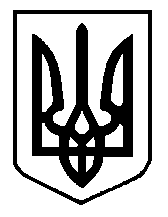 